Curriculum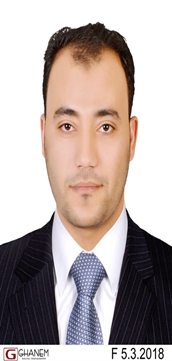 Egypt, , 10th of RamadanMobile	: 00201000079581Land line: 0020554506058E-mail	: chemist_sultan50002@yahoo.com	Date of Birth	: 1st march, 1987 Gender	: Male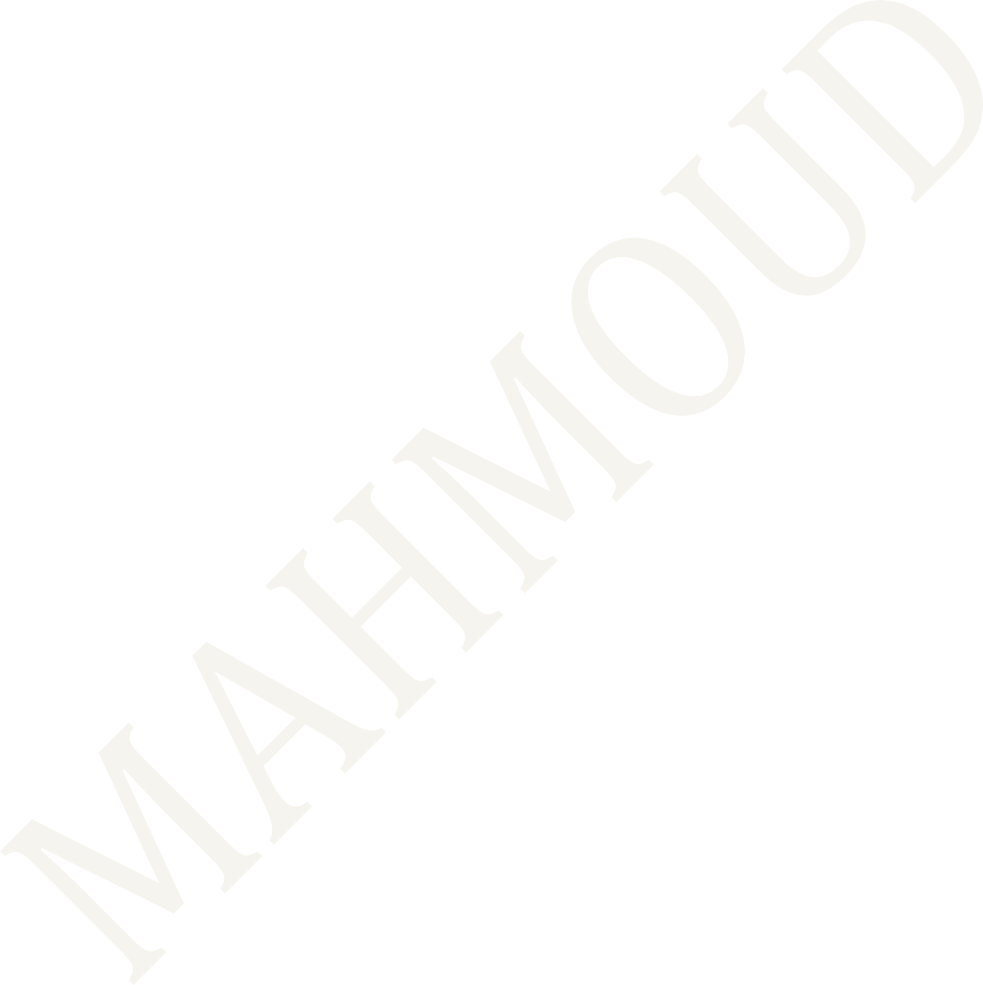 Marital Status	: Married Military Service		: finished Nationality	: EgyptianB.SC. of Science, al azhar  University, since, June 2009, good with honor degree average of 4 years in special chemistry.	 Masters Degrees in Inorganic Chemistry   2019      (coatings and paints consultant)Languages skills:Arabic: mother tongueEnglish: good commend of spoken & written Computer skills:Windows and Microsoft office (Word, Excel, Access and power point) as well as internetLooking for reputable organization where I can utilize my skills and my education in chemistry. Willing to learn new experiences having up gradable skills could be promoted by training in Avery short time. Ability1Curriculum Vitae	2018to meet work schedules, work under pressure organize team –working. Having negotiation skills, ability convinces effective accurate broad intellect able mentality ambitious.Period from june 2011 –January 2015Name of employer: white light Company for Chemical Industry (company for coating especially on wood coating, protective coating, decorative coating and emulsion coating)My title:Chemist in DEPARTMENT OF WOOD COATING&EPOXY COATINGJob description:Research &development for wood &epoxy products (increase their Quality and decreasing their cost).Follow up the producing of wood and epoxy products.Technical support for company customers especially in Damietta, Tanta, Monofia and Helwan regions.Technical support to furniture manufacturing company especially.MEFCO (HELWAN)..MOBICA (ABO RAWASH)..WOOD PECKER (6OCTOBER CITY).-Innovation of New products not produced by the company yet.-Addition to I have to work at the Department of automotivePaints and decorative appointed at the beginning of the company, and specializing in wood paints and epoxy.-----------------------------------------------------------------------------------------------Period from  2015 –January 2017Name of employer: delta Egypt  Company for Chemical Industry(company for coating especially on emulsion coating and decorative coating)My title:Chemist in RESEARCH AND DEVELOPMENT DEPARTMENT ●Job description:Research &development for emulsion & decorative products (increase their Quality and decreasing their cost).Insert new row materials with good quality and low price to improve quality and price of final product.Follow up the producing of emulsion & decorative products.Technical support for company customers especially in Upper Egypt.-Innovation of New products not produced by the company yet.-----------------------------------------------------------------------------------------------CurriculumPeriod from June 2017 –until now Name of employer: GCI (Golden Company for Chemical Industry) (Jordan company for coating especially on construction coating and decorativeMy title: LAB MANAGER●Job description:Establishment of an institution for the manufacture of decorative paints and construction from start to finishSet up color system for companyFollow up the producing of construction & decorative products.Technical support for company customers especially in Upper Egypt.-----------------------------------------------------------------------------------------------IT’S FROM MY OWN PLEASURE TO BE MEMBER OF YOUR TEAM WORK & WORK FOR YOUR GREAT FOUNDATION